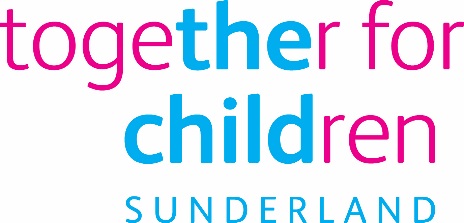 Job DescriptionJob Title:			Early Help and Activity WorkerSalary Grade:		Grade 3SCP:				18-21Job Family:			People CareJob Profile:			PC2Directorate:			Children’s ServicesJob Ref No:Work Environment:Reports to:			Team Manager Early Help Locality TeamNumber of Reports:	0Purpose:To work directly with children, young people and families in the home and in Children’s Centres to deliver activities, primarily to vulnerable group, and identify those who would benefit from early help support.To work directly with children, young people and families in the home and in community settings to provide early help support and interventions. It is expected that the role will be split relatively evenly between activities and direct early help work each week. The early help case load will be primarily, but not exclusively, families with children in the younger age-range and with less complex needs and vulnerabilities.Key Responsibilities:Engagement of parents from vulnerable groupsActively pursue the involvement of hard to reach groups, ensuring that Children’s Centre services reach at least 65% (and ideally 80% - 96%) of targeted families within the Centres’ reach area.Make direct contact with parents/carers and community groups, promote the Children’s Centre activities and register families for on-going information and supportUndertake new birth visitsSupport children/families to enable them to participate in a range of Children’s Centre services and activities as appropriate to their specific needsEnsure the development of parent/community participation in the Children’s CentreEngage with provision within the communitySignpost parents/carers to a range of universal groups and  support services on offerWork jointly and creatively with colleagues from other agenciesSupport the 0-19 Service in the delivery of the Supported (Vulnerable) Parents’ PathwayProvision of Children’s Centre ActivityProvide and implement appropriate induction opportunities into health, family support, social care and education opportunitiesSet up, promote, deliver and evaluate the impact of groups and activities according to the needs of the local population and according to the Centres’ prioritiesSupport parents to become involved in the development of new groups as appropriate and to ensure that all groups are accessible to vulnerable familiesUse these groups and activities to identify children and families requiring a higher level of support and sign-post them to outreach servicesDeliver evidence-based child development programmesDeliver evidence-based parenting support programmesDeliver learning and behaviour supportPromote and implement an inclusive environment for all children and familiesShare with day-care settings, schools and early help staff your knowledge and understanding of the developmental stages of children accessing servicesComplete daily records of all activities for children on plansEnsure that children eligible for the two year old funded offer are identified and signposted to appropriate day-care settingsEarly Help SupportProvide and implement appropriate induction for families into health, family support, social care and education opportunities; sign-post families to support available through the universal servicesCarry a case-load of children, young people and their families, commensurate with need and complexity, and co-ordinate a team around that child/family as Early Help Co-ordinatorUndertake outreach work, providing support for families and children in need, including home visiting, coordinating work as part of the team around the childWork closely with the Health Visiting Service to provide support to parents on the ‘Supported Parents’ Pathway’Use the operating system  and early help processes to assess, plan and review early help activity with each caseMonitor the progress of all plans, review progress and adjust plans as needed; ensure all information is available for Troubled Families returns and claimsLiaise with colleagues in the Early Help Advice and Allocations Team when considering “step up” processesDeliver advice and support in the home and in early education settings to parents and professionals for children with special educational needs and disabilities (SEND)Deliver evidence-based child development programmesDeliver evidence-based parenting support programmesDeliver learning and behaviour supportDeliver health interventions, such as smoking cessation, where appropriateWork with young people to avoid them becoming NEETWork with colleagues in the Youth Justice Service to prevent young people re-offendingPromote and implement an inclusive environment for all children and familiesContribute to a range of activities in response to local needShare with any day-care setting, school or training provider your knowledge and understanding of the developmental stages of the children and young people you supportSafeguarding and Child ProtectionEnsure accurate, timely recordings on the Child’s individual file, analysing and reflecting on child’s process Maintain a chronology of all significant events for children and young people on plansFollow Child Protection Procedures and liaise with the team around the child / care groupsDevelop professional, honest relationships with parents and childrenContribute to the target to reduce the number of children looked afterCompany ContributionSupport the Company and its partners during any relevant inspection, including Ofsted inspections, providing such performance data, documents and analyses as are requested. You will contribute to the Self-Assessment and other preparatory activities in respect of Early Help.Promote the work of the Early Help Service among partners, celebrating success and encouraging improvements in service provision at all levels.Attend such staff meetings, briefings and training as required by the Director of Early Help as part of the wider Early Help offer.Person SpecificationJob Title:	     Early Help and Activities WorkerRole Profile reference: PC2	      	Author:  Karen DavisonDate:      18 January 2019Essential Requirements Essential Requirements Qualifications:Level 3 or higher qualification in an appropriate discipline.Level 2 English (Grade C GCSE or equivalent)Level 2 mathematics (Grade C GCSE or equivalent)At least one accredited parenting, counselling, play therapy, mental health, domestic abuse or other relevant family intervention training qualificationMust have access to transport and be able to work in the communityApplication Form/InterviewExperience of:Working with children, young people and their familiesWorking in a challenging and pressured environmentMulti-agency, inter-disciplinary workingCo-ordinating family support meetings (or equivalent, such as Teams Around the Family)Application Form /  InterviewKnowledge and understanding of ::The legal framework pertaining to safeguarding and child protectionThe Troubled Families programmeSEND Code of PracticeThe role of Children’s CentresApplication Form /  InterviewAbility to:Work within regulations and agreements pertaining to confidentiality, information-sharing, GDPR, safeguardingEngage in meaningful professional relationships with children, young people and their familiesCommunicate effectively with a range of audiences and in a variety of formats (verbal and written)Make observations during planned work with children, young people and their families and to keep accurate recordings of theseAssess, plan, review and measure progress towards agreed outcomes for children, young people and their familiesWork flexibly and on own initiativeMake decisions and problem-solveRecognise and respond appropriately to riskRespond professionally to high levels of challenge Offer support and guidance to team members when requiredPrioritise or reprioritise workload, meet stringent deadlines and targets and work to national standardsApplication Form /  Interview